               Утверждаю: 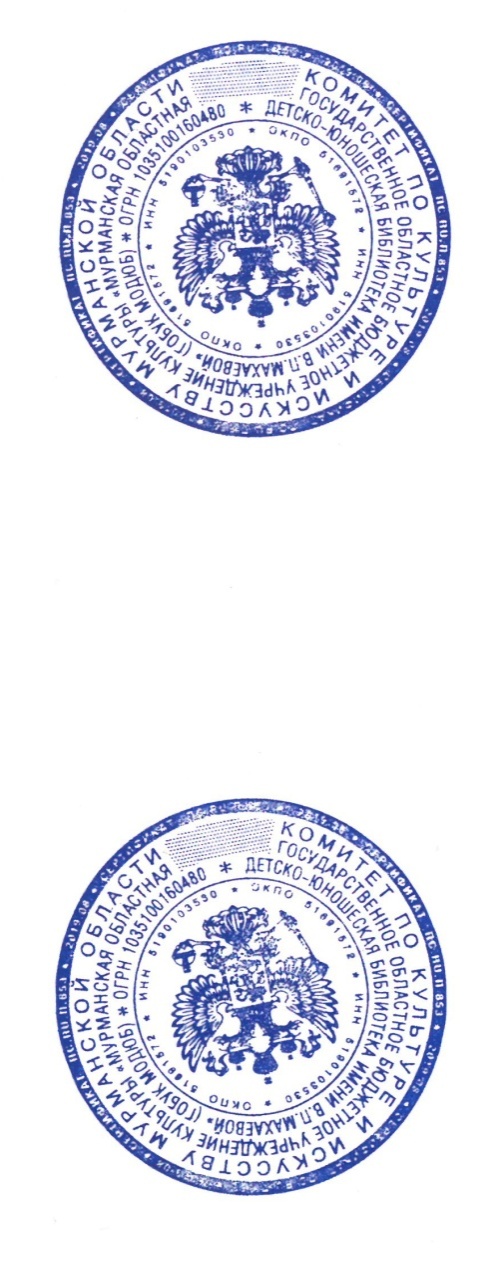           « 01» ноября  2023 г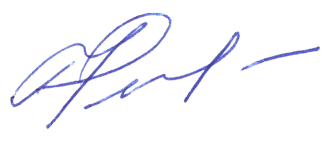 Директор ГОБУК МОДЮБ____________ Н.В. ФеклистоваПОЛОЖЕНИЕ О ПРОВЕДЕНИИ ОБЛАСТНОГО  КОНКУРСА РИСУНКОВ  «Стальной подвиг мончегорцев»I.Общие положения1.1.  Организатором  областного конкурса рисунков «Стальной подвиг мончегорцев» (далее – Конкурс) является центр краеведения и страноведения  государственного учреждения культуры «Мурманская областная  детско-юношеская  библиотека имени В.П. Махаевой».1.2.  Цель Конкурса: повышение интереса к истории города  Мончегорска, развитие творческих способностей учащихся,  формирование патриотических чувств и любви к Родине.1.3.  Задачи: поддержка и стимулирование творческой активности детей, формирование представления об истории, традициях и культуры родного города и края, воспитание любви к своей малой родине. 1.4.  Итоги и оценка конкурсных работ: состав жюри утверждается организаторами конкурса, жюри оценивает конкурсантов в следующих возрастных группах:1-4 класс;5-8 класс;9-11 класс, а также возможна оценка коллектива класса.II. Участники Конкурса2.1.  В Конкурсе принимают участие дети в возрасте от 7 до 18 лет (включительно), т.е. учащиеся 1-11 классов.III. Сроки проведения Конкурса3.1.  Конкурс проводится с  10 ноября  по 25 ноября  2023 года.IV. Порядок и условия проведения Конкурса4.1.  Участники Конкурса в период с 10 ноября  до 25 ноября  2023 года  могут отправить свою  конкурсную работу на электронный адрес Центра краеведения и страноведения kray_modub@libkids51.ru4.2.  На рисунке должны быть изображены  трудовые подвиги  мончегорцев в годы ВОВ, трудовые будни Кольской ГМК, памятники и монументы города Мончегорска, обычная жизнь жителей и т.д.4.3  Работы могут быть выполнены в любой  технике (гуашь, акварель, графика) и соответствовать тематике конкурса.4.4. Запрещается копирование чужих работ, использование наклеек и фотографий.4.5.  На Конкурс могут быть представлены индивидуальные и коллективные работы. При желании участники могут подать не одну работу, a несколько.V. Критерии оценки конкурсных работ:соответствие тематической направленности конкурса;оригинальность творческого замысла и исполнения работы;качество исполнения работы (композиция, цветовое решение, оформление);
соответствие возрасту;
мастерство исполнения;
полнота раскрытия темы;
эмоциональность и оригинальность.VI. Определение победителей6.1. По итогам Конкурса определяются победители (I место) и призеры (II, III место) отдельно в каждой возрастной категории. 6.2.  Победители Конкурса награждаются дипломами, остальные –  сертификатами участника Конкурса. Дипломы и сертификаты отправляются по электронной почте, указанной  в заявке. Фамилии победителей конкурса рисунков будут размещены на сайте библиотеки http://www.libkids51.ru    30  ноября  2023 года.VII. Состав жюри:председатель жюри: Коновалова Л.Г., заведующая центром краеведения и страноведениячлены жюри: Звонкова Л.Ю., главный библиотекарь Цвирко О.В., главный библиотекарь Яшина Ю.А., ведущий  библиотекарь Варфоломеева А.А., ведущий библиотекарьШевчук О.Н., ведущий библиотекарьконтактный телефон – 44-10-35